2024 Saskatchewan Provincial Track & Field ChampionshipsU16/U18 Trials MeetCanada Games Athletic ComplexRegina, SaskatchewanJune 15th - 16th, 2024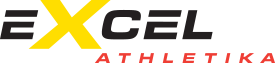 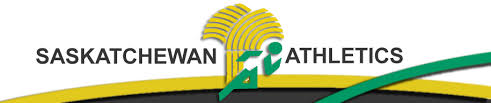 Sponsored by:  Excel AthletikaSanctioned by:  Saskatchewan Athletics1.Entry Fee:  First event: $25.00 	           Second event:  $25.00           Additional events:  $20.00 per event.  2.  Eligibility:  Saskatchewan athletes must be registered with Saskatchewan Athletics before the competition.  Out-of-province athletes must be registered with the sports governing body in their province.   Saskatchewan athletes may obtain a membership by:SA Membership Link:  https://www.trackie.com/members/UN-SK.php  orE-mail:  admin@saskathletics.ca orPhone:  Saskatchewan Athletics @ 306-664-6744 orWriting to:  Saskatchewan Athletics  College Drive  Saskatoon, Saskatchewan  S7N 2W4Day passes, valid for only the specific meet for which they were purchased, will be available at the meet office3.  Age Classes:  Senior:  20 and older as of Dec. 31, 2024 (born in 2004 or earlier)U20:  Under 20 as of Dec. 31, 2024 (born in 2005 or 2006)U18:  Under 18 as of Dec. 31, 2024 (born in 2007 or 2008)U16:  Under 16 as of Dec. 31, 2014 (born in 2009 or 2010)U14:  Under 14 as of Dec. 31, 2024 (born in 2011 or 2012)U12:  Under 12 as of Dec. 31, 2024 (born in 2013 or 2014)Masters: 35 and over as of the day of the meet (born June 15, 1989 or earlier).4.  Scratches:  Please report scratches the meet office as soon as possible.Protests:  Protests must be submitted in writing to the meet office no later than one-half hour       following the official posting of results.  Protests must be accompanied by a $50.00 deposit      which may be forfeited if the protest is disallowed.Entry Deadline:  The entry deadline for the meet is:6:00 p.m. MT, Friday, June 7, 2024All competitors must submit entries with the Trackie Registration System. Trackie Registration:  Please paste the following URL into your browser:https://www.trackie.com/event/sask-provincial-outdoor-championships-and-trials-meet/1009698/Entries will not be accepted from e-mails.  Late entries will not be accepted.Direct inquiries to:                                          jflangen@sasktel.net orjflangen@sasktel.net (306) 550-7080Registration:  Canada Games Athletic Complex8:00 A.M., Saturday, June 15			First Event:  9:00 A.M.8:00 A.M., Sunday, June 16			First Event:  9:00 A.M.Awards:  Gold, Silver and Bronze medallions will be presented in Provincial Championship events.   Spike length:  Track – maximum 7mm;  Field - maximum 9mm.  Pin spikes only.AccommodationsMeet Hotel:  Royal Hotel                        4025 Albert Street	                  Regina  S4S 3R6	         Phone:  306-586-6755 or 1-800-853-1181	         E-mail:  reservation.rhr@royalhotelgroup.caQuote 061424TFP when making reservations to receive the meet rate.Cost:  $139.00 plus taxes per room.  Complimentary hot breakfast and parking.  Rooms will be held until May 17, 2024. Tentative Schedule of Events:  This schedule of events is tentative and is subject to change based on the number of entries received.  Events will be held on the dates indicated but the times are subject to change.SATURDAY, June 15, 2024SATURDAY, June 15, 2024TrackThrowsVertical JumpsHorizontal Jumps9:00 AM3Km S/C - All9:00 AMHammer - Men9:00 AMHigh  Jump - U18G9:00 AMLong Jump - U14B9:30 AM2Km S/C - AllShot - U12MPole Vault - SenM/U20M10:00 AM1500m S/C - All10:00 AMHammer - Women11:00 AMHigh  Jump - U16G10:00 AMLong Jump - SeniorM/U20M10:50 AM60m/80m Heats Shot - U12W/U14W11:10 AM100m Heats11:00 AMShot - U14M11:00 AMLong Jump – Masters M & W11:20 AM60m/80m Finals Ball Throw - U12M/U12W11:40 AM100m FinalsLUNCH1:00 PMSprint Hurdles - Heats1:00 PMShot - Master/Senior/U20 M1:00 PMHigh Jump - Sen/U20W1:00 PMLong Jump -  U12B1:45 PMSprint Hurdles - FinalsDiscus - U14W/U16W/U18WPole Vault - U18/U16MTriple Jump - U18/U16W2:15 PM400m - Timed Finals2:00 PMShot - U16M2:30 PMHigh Jump - U14G2:00 PMLong Jump - U16M3:15 PM1000m/1200m/1500m3:00 PMDiscus - SeniorW/U20W/MasterW3:30 PMHigh Jump - U12GTriple Jump - Senior/U20W4:00 PMShot - U18M3:00 PMLong Jump - U18MSUNDAY, June 16, 2024SUNDAY, June 16, 2024TrackThrowsVertical JumpsHorizontal Jumps9:00 AM2KM/3Km/5Km9:00 AMJavelin - MasterM/SeniorM/U20 M9:00 AMHigh Jump - U14B9:00 AMLong Jump -  U12G10:30 AM150m/200m HeatsShot - U16WPole Vault - U18/U16GTriple Jump - U18M11:15 AM150m/200 m Finals10:00 AMShot - MasterW/SeniorW/U20 W10:00 AMHigh Jump - Masters M/W10:00 AMLong Jump - U16WJavelin - U14W/U16W/U18WTriple Jump - U16M11:00 AMDiscus - U20M/Senior M/ MastersM11:00 AMHIgh Jump - U12B11:00 AMLong Jump - U14GShot - U18WLUNCH1:00 PM200m/300m/400m Hurdles1:00 PMJavelin - U14M/U16M/U18M1:00 PMPole Vault - Senior/U20W1:00 PMTriple Jump - Masters W/M1:45 PM600m/800mDiscus - U16M/U18MHigh Jump - Sen/U20MLong Jump - Senior/U20W2:30 PM2:00 PMJavelin - Master/Senior/U20 W2:00 PMHigh Jump - U16B2:00 PMLong Jump - U18W3:00 PMHigh Jump - U18MTriple Jump - Senior/U20M